Общество с ограниченной ответственностью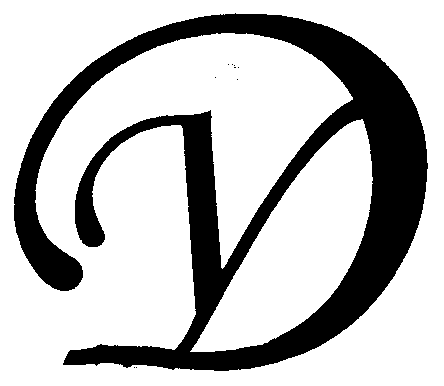 Управляющая организация «Умный дом»Россия, Тверская область, г.Удомля, пр.Курчатова, д.10а, пом.9, тел./факс: (48255) 52571, 54074 моб.тел.: +79157199560,  интернет-сайт: www.udom-lya.ru, e-mail: upravdom@udom-lya.ru, kvplata@udom-lya.ruСведения о расходах по отдельным статьям затрат за год: - управление многоквартирным домом, - вывоз ТБО, - ремонтная служба управляющей организации, - содержание, текущий ремонт и аварийное обслуживание сетей отопления, водопровода, канализации, ливнестоков,- содержание, текущий ремонт и аварийное обслуживание электрических сетей, - ремонт и обслуживание лифтового хозяйства,размещены на официальном сайте управляющей организации www.udom-lya.ru.Сведения о расходах, понесенных в связи с оказанием услуг по управлению многоквартирным домом по пр.Курчатова-10Сведения о расходах, понесенных в связи с оказанием услуг по управлению многоквартирным домом по пр.Курчатова-10Сведения о расходах, понесенных в связи с оказанием услуг по управлению многоквартирным домом по пр.Курчатова-10Период: 2014 годПериод: 2014 годПериод: 2014 годНаименование работ (услуг)Расходы (руб.)Расходы (руб./кв.м.)Наименование работ (услуг)Расходы (руб.)Расходы (руб./кв.м.)Общая площадь помещений в доме (кв.м.)4 589.50Вывоз бытовых отходов, в том числе КГО112 418.592.04  Содержание и текущий ремонт инженерных сетей280 403.835.09  Диспетчерское обслуживание19 828.00Отопление, водопровод, канализация, ливнестоки (содержание, текущий ремонт и аварийное обслуживание)189 927.8616 145.23Восстановительный и капитальный ремонт электрических сетей3 063.40Электрические сети  (содержание, текущий ремонт и аварийное обслуживание)51 439.34Содержание помещений общего пользования и уборка земельного участка170 854.513.10  Благоустройство территории, ремонт МАФ, окраска19 517.38Вывоз КГОДезинсекция и дератизация5 740.00Уборка мест общего пользования и придомовой территории145 597.13Текущий ремонт общей собственности132 075.542.40  Прочие ремонтные работы (ремонтная служба управляющей организации)52 115.04Ремонт кровли35 525.89Ремонт межпанельных стыков30 340.00Ремонт подъездов крылец14 094.61Управление многоквартирным домом105 191.341.91  Электроснабжение мест общего пользования и придомовой территории31 942.920.58  Итого832 886.7315.12  